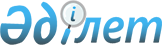 О внесении изменений в постановление акимата города Павлодара от 3 декабря 2014 года № 1616/16 "Об утверждении Положения о государственном учреждении "Отдел предпринимательства и сельского хозяйства города Павлодара"
					
			Утративший силу
			
			
		
					Постановление акимата города Павлодара Павлодарской области от 24 июня 2015 года № 736/12. Зарегистрировано Департаментом юстиции Павлодарской области 13 июля 2015 года № 4590. Утратило силу постановлением акимата города Павлодара Павлодарской области от 10 апреля 2017 года № 391/12 (вводится в действие со дня его первого официального опубликования)      Сноска. Утратило силу постановлением акимата города Павлодара Павлодарской области от 10.04.2017 № 391/12 (вводится в действие со дня его первого официального опубликования).

      В соответствии с Законом Республики Казахстан от 23 января 2001 года "О местном государственном управлении и самоуправлении в Республике Казахстан", Законом Республики Казахстан от 1 марта 2011 года "О государственном имуществе", Указом Президента Республики Казахстан от 29 октября 2012 года № 410 "Об утверждении Типового положения государственного органа Республики Казахстан", акимат города Павлодара ПОСТАНОВЛЯЕТ:

       Внести в постановление акимата города Павлодара от 3 декабря 2014 года № 1616/16 "Об утверждении Положения государственного учреждения "Отдел предпринимательства и сельского хозяйства города Павлодара" (зарегистрировано в Реестре государственной регистрации нормативных правовых актов за № 4250, опубликовано 16 января 2015 года в газете "Шаһар", 19 января 2015 года в газете "Версия") следующие изменения:

      Положение о государственном учреждении "Отдел предпринимательства и сельского хозяйства города Павлодара", утвержденном указанным постановлением, утвердить в новой редакции.

       Государственному учреждению "Отдел предпринимательства и сельского хозяйства города Павлодара" в установленном законодательством порядке обеспечить:

      государственную регистрацию настоящего постановления в территориальном органе юстиции;

      в течение десяти календарных дней после государственной регистрации настоящего постановления в территориальном органе юстиции направить на официальное опубликование в средствах массовой информации и информационно-правовой системе "Әділет".

       Контроль за выполнением настоящего постановления возложить на курирующего заместителя акима города.

       Настоящее постановление вводится в действие после дня его первого официального опубликования.

 Положение
о государственном учреждении
"Отдел предпринимательства и сельского хозяйства города Павлодара" 1. Общие положения      1.  Государственное учреждение "Отдел предпринимательства и сельского хозяйства города Павлодара" является государственным органом Республики Казахстан, осуществляющим руководство в сферах предпринимательства, туризма и сельского хозяйства.

      2.  Государственное учреждение "Отдел предпринимательства и сельского хозяйства города Павлодара" не имеет ведомства.

      3.  Государственное учреждение "Отдел предпринимательства и сельского хозяйства города Павлодара" осуществляет свою деятельность в соответствии с Конституцией и законами Республики Казахстан, актами Президента и Правительства Республики Казахстан, иными нормативными правовыми актами, а также настоящим Положением.

      4.  Государственное учреждение "Отдел предпринимательства и сельского хозяйства города Павлодара" является юридическим лицом в организационно-правовой форме государственного учреждения, имеет печать и штампы со своим наименованием на государственном языке, бланки установленного образца, в соответствии с законодательством Республики Казахстан, счета в органах казначейства.

      5.  Государственное учреждение "Отдел предпринимательства и сельского хозяйства города Павлодара" вступает в гражданско-правовые отношения от собственного имени.

      6.  Государственное учреждение "Отдел предпринимательства и сельского хозяйства города Павлодара" имеет право выступать стороной гражданско-правовых отношений от имени государства, если оно уполномочено на это в соответствии с законодательством.

      7.  Государственное учреждение "Отдел предпринимательства и сельского хозяйства города Павлодара" по вопросам своей компетенции в установленном законодательством порядке принимает решения, оформляемые приказами руководителя государственного учреждения "Отдел предпринимательства и сельского хозяйства города Павлодара" и другими актами, предусмотренными законодательством Республики Казахстан.

      8.  Структура и лимит штатной численности государственного учреждения "Отдел предпринимательства и сельского хозяйства города Павлодара" утверждаются в соответствии с действующим законодательством.

      9.  Местонахождение юридического лица: 140000, Республика Казахстан, Павлодарская область, город Павлодар, улица Кривенко, 25.

      10.  Режим работы государственного учреждения "Отдел предпринимательства и сельского хозяйства города Павлодара":

      понедельник - пятница с 9.00 часов до 18.30 часов, обеденный перерыв с 13.00 часов до 14.30 часов, выходные дни: суббота-воскресенье.

      11.  Полное наименование государственного органа на государственном языке "Павлодар қаласы кәсіпкерлік және ауыл шаруашылық бөлімі" мемлекеттік мекемесі;

      на русском языке: государственное учреждение "Отдел предпринимательства и сельского хозяйства города Павлодара".

      12.  Учредителем государственного учреждения "Отдел предпринимательства и сельского хозяйства города Павлодара" является государство в лице акимата города Павлодара.

      13.  Настоящее Положение является учредительным документом государственного учреждения "Отдел предпринимательства и сельского хозяйства города Павлодара".

      14.  Финансирование деятельности государственного учреждения "Отдел предпринимательства и сельского хозяйства города Павлодара" осуществляется из местного бюджета.

      15.  Государственному учреждению "Отдел предпринимательства и сельского хозяйства города Павлодара" запрещается вступать в договорные отношения с субъектами предпринимательства на предмет выполнения обязанностей, являющихся функциями государственного учреждения "Отдел предпринимательства и сельского хозяйства города Павлодара".

      Если государственному учреждению "Отдел предпринимательства и сельского хозяйства города Павлодара" законодательными актами предоставлено право, осуществлять приносящую доходы деятельность, то доходы, полученные от такой деятельности, направляются в доход государственного бюджета.

 2. Миссия, предмет деятельности, основные задачи, функции, права
и обязанности государственного учреждения "Отдел предпринимательства
и сельского хозяйства города Павлодара"      16.  Миссия: государственное учреждение "Отдел предпринимательства и сельского хозяйства города Павлодара" входит в единую систему исполнительных органов города и является государственным органом, осуществляющим в пределах своей компетенции реализацию государственной политики в области предпринимательства и сельского хозяйства.

      17.  Предметом деятельности государственного учреждения "Отдел предпринимательства и сельского хозяйства города Павлодара" является осуществление на городском уровне государственной политики в вопросах развития предпринимательства, туризма и сельского хозяйства на территории города Павлодара.

      18.  Задачи:

      1)  разработка приоритетных региональных программ развития отраслей предпринимательства, туризма и сельского хозяйства, участие в их реализации;

      2)  создание условий для развития предпринимательской деятельности, туризма и сельского хозяйства на территории города Павлодара;

      3)  осуществление государственной поддержки субъектов агропромышленного комплекса в соответствии с действующим законодательством, государственными, отраслевыми (секторальными), региональными программами и содействие реализации сельскохозяйственной продукции для удовлетворения потребностей горожан;

      4)  проведение государственной торговой политики на территории города Павлодара.

      5)  проведение работы по снижению административных барьеров для предпринимателей.

      19.  Функции:

      1)  осуществление реализации государственной политики поддержки и развития частного предпринимательства;

      2)  создание условий для развития частного предпринимательства и сельского хозяйства;

      3)  обеспечение и несение ответственности за реализацию и исполнение государственных программ в городе Павлодаре;

      4)  разработка и реализация городских программ поддержки малого предпринимательства;

      5)  обеспечение создания и развития в регионе объектов инфраструктуры поддержки малого предпринимательства и инновационной деятельности;

      6)  определение стратегии развития взаимоотношений местных исполнительных органов с объединениями субъектов частного предпринимательства и объектами рыночной инфраструктуры;

      7)  организация деятельности экспертных советов;

      8)  обеспечение государственной поддержки на местном уровне частного предпринимательства и крестьянских хозяйств;

      9)  выработка и реализация мер, направленных на осуществление государственной поддержки предпринимательства и промышленности;

      10)  содействие в привлечении инвестиций в отрасли промышленности и предпринимательства, формирование предложений к перечню инвестиционных и инновационных проектов;

      11)  участие в формировании и реализации государственной политики в сфере государственной поддержки инновационной деятельности на соответствующей территории;

      12)  организация обучения, подготовки, переподготовки и повышения квалификации специалистов персонала для субъектов малого предпринимательства;

      13)  проведение работы по разъяснению субъектам агропромышленного комплекса основных направлений и механизмов государственной агропромышленной политики;

      14)  проведение сбора оперативной информации в области агропромышленного комплекса и сельских территорий;

      15)  осуществление в интересах местного государственного управления иных полномочий, возлагаемых на местные исполнительные органы законодательством Республики Казахстан;

      16)  осуществление в пределах своей компетенции государственного контроля за соблюдением размера предельно допустимых розничных цен на социально значимые продовольственные товары;

      17)  регистрация и выдача свидетельства о государственной регистрации залога тракторов и изготовленных на их базе самоходных шасси и механизмов, прицепов к ним, включая прицепы со смонтированным специальным оборудованием, самоходных сельскохозяйственных, мелиоративных и дорожно-строительных машин и механизмов, а также специальных машин повышенной проходимости;

      18)  выдача удостоверений на право управления тракторами и изготовленными на их базе самоходными шасси и механизмами, самоходными сельскохозяйственными, мелиоративными и дорожно-строительными машинами и механизмами, а также специальными машинами повышенной проходимости;

      19)  регистрация лиц, управляющих тракторами и изготовленными на их базе самоходными шасси и механизмами, самоходными сельскохозяйственными, мелиоративными и дорожно-строительными машинами и механизмами, а также специальными машинами повышенной проходимости по доверенности;

      20)  регистрация, перерегистрация тракторов и изготовленных на их базе самоходных шасси и механизмов, прицепов к ним, включая прицепы со смонтированным специальным оборудованием, самоходных сельскохозяйственных, мелиоративных и дорожно-строительных машин и механизмов, а также специальных машин повышенной проходимости с выдачей регистрационных номерных знаков;

      21)  проведение ежегодного государственного технического осмотра тракторов и изготовленных на их базе самоходных шасси и механизмов, прицепов к ним, включая прицепы со смонтированным специальным оборудованием, самоходных сельскохозяйственных, мелиоративных и дорожно-строительных машин и механизмов, а также специальных машин повышенной проходимости;

      22)  предоставление информации об отсутствии (наличии) обременений тракторов и изготовленных на их базе самоходных шасси и механизмов, прицепов к ним, включая прицепы со смонтированным специальным оборудованием, самоходных сельскохозяйственных, мелиоративных и дорожно-строительных машин и механизмов, а также специальных машин повышенной проходимости;

      23)  ведение электронной базы ЕАСУ (единая автоматизизированная система управления), ГБД (государственная база данных) Е-лицензирование, подготовка и представление необходимых отчетов в вышестоящие инстанции и ответов на запросы государственных органов, а также заявлений и обращений юридических и физических лиц;

      24)  содействие развитию туристического кластера в городе Павлодаре;

      25)  осуществление иных функций, предусмотренных законодательством.

      20.  Права и обязанности:

      Права:

      1)  запрашивать и получать на безвозмездной основе от государственных органов и иных организаций, должностных лиц необходимую информацию, документы и иные материалы по вопросам, связанным с исполнением задач, поставленных перед государственным учреждением "Отдел предпринимательства и сельского хозяйства города Павлодара";

      2)  вносить на рассмотрение акимата и акима города Павлодара предложения по совершенствованию организационной деятельности исполнительных органов, финансируемых из местного бюджета;

      3)  заключать договора;

      4)  осуществлять иные права, предусмотренные действующими законодательными актами.

      Обязанности:

      1)  осуществление организационной, правовой, информационно-аналитической работы государственного учреждения и его материально-техническое обеспечение;

      2)  реализация законодательства Республики Казахстан о государственной службе, повышение квалификации кадров в системе государственных органов города;

      3)  осуществление иных обязанностей, предусмотренные действующими законодательными актами.

 3. Организация деятельности государственного учреждения
"Отдел предпринимательства и сельского хозяйства города Павлодара"      21.  Руководство государственным учреждением "Отдел предпринимательства и сельского хозяйства города Павлодара" осуществляется первым руководителем, который несет персональную ответственность за выполнение возложенных на государственное учреждение "Отдел предпринимательства и сельского хозяйства города Павлодара" задач и осуществление им своих функций.

      22.  Первый руководитель государственного учреждения "Отдел предпринимательства и сельского хозяйства города Павлодара" назначается на должность и освобождается от должности акимом города Павлодара.

      23.  Первый руководитель государственного учреждения "Отдел предпринимательства и сельского хозяйства города Павлодара" имеет заместителя, который назначается на должность и освобождается от должности в соответствии с законодательством Республики Казахстан.

      24.  Полномочия первого руководителя государственного учреждения "Отдел предпринимательства и сельского хозяйства города Павлодара":

      1)  представляет на утверждение акимата города Павлодара Положение о государственном учреждении;

      2)  организует работу по выполнению Законов, актов Президента Республики Казахстан, Правительства Республики Казахстан, постановлений акимата области и города, систематически информирует вышестоящие органы о ходе их выполнения;

      3)  издает приказы руководителя;

      4)  принимает меры по противодействию коррупции в государственном учреждении;

      5)  несет персональную ответственность за выполнение обязанностей по противодействию коррупции в государственном учреждении;

      6)  действует без доверенности от имени государственного учреждения "Отдел предпринимательства и сельского хозяйства города Павлодара";

      7)  представляет государственное учреждение "Отдел предпринимательства и сельского хозяйства города Павлодара" в государственных органах, иных организациях;

      8)  в случаях и пределах, установленных законодательством, распоряжается имуществом;

      9)  заключает договоры в установленном законодательством порядке;

      10)  выдает доверенности;

      11)  подписывает акты государственного учреждения "Отдел предпринимательства и сельского хозяйства города Павлодара";

      12)  назначает на должность и освобождает от занимаемой должности работников государственного учреждения "Отдел предпринимательства и сельского хозяйства города Павлодара";

      13)  определяет обязанности работников и функции структурных подразделений государственного учреждения "Отдел предпринимательства и сельского хозяйства города Павлодара";

      14)  применяет меры поощрения и налагает дисциплинарные взыскания на работников государственного учреждения "Отдел предпринимательства и сельского хозяйства города Павлодара";

      15)  утверждает положения структурных подразделений государственного учреждения "Отдел предпринимательства и сельского хозяйства города Павлодара";

      16)  осуществляет иные функции, возложенные на него законодательством и настоящим Положением.

      Исполнение полномочий первого руководителя государственного учреждения "Отдел предпринимательства и сельского хозяйства города Павлодара" в период его отсутствия осуществляется лицом, его замещающим в соответствии с действующим законодательством.

      25.  Первый руководитель определяет полномочия своего заместителя в соответствии с действующим законодательством.

      26.  Взаимоотношение между государственным учреждением "Отдел предпринимательства и сельского хозяйства города Павлодара" и уполномоченным органом по управлению коммунальным имуществом (местным исполнительным органом) регулируется действующим законодательством Республики Казахстан.

      27.  Взаимоотношение между государственным учреждением "Отдел предпринимательства и сельского хозяйства города Павлодара" и уполномоченным органом соответствующей отрасли (местным исполнительным органом) регулируется действующим законодательством Республики Казахстан.

      28.  Взаимоотношение между администрацией государственного учреждения "Отдел предпринимательства и сельского хозяйства города Павлодара" с трудовым коллективом определяется в соответствии с Трудовым Кодексом Республики Казахстан и коллективным договором.

 4. Имущество государственного учреждения
"Отдел предпринимательства и сельского хозяйства города Павлодара"      29.  Государственное учреждение "Отдел предпринимательства и сельского хозяйства города Павлодара" может иметь на праве оперативного управления обособленное имущество в случаях, предусмотренных законодательством.

      Имущество государственного учреждения "Отдел предпринимательства и сельского хозяйства города Павлодара" формируется за счет имущества, преданного ему собственником, а также имущества (включая денежные доходы), приобретенного в результате собственной деятельности и иных источников, не запрещенных законодательством Республики Казахстан.

      30.  Имущество, закрепленное за государственным учреждением "Отдел предпринимательства и сельского хозяйства города Павлодара", относится к коммунальной собственности.

      31.  Государственное учреждение "Отдел предпринимательства и сельского хозяйства города Павлодара" не вправе самостоятельно отчуждать или иным способом распоряжаться закрепленным за ним имуществом и имуществом, приобретенным за счет средств, выданных ему по плану финансирования, если иное не установлено законодательством.

 5. Реорганизация и упразднение государственного учреждения
"Отдел предпринимательства и сельского хозяйства города Павлодара"      32.  Реорганизация и упразднение государственного учреждения "Отдел предпринимательства и сельского хозяйства города Павлодара" осуществляются в соответствии с законодательством Республики Казахстан.


					© 2012. РГП на ПХВ «Институт законодательства и правовой информации Республики Казахстан» Министерства юстиции Республики Казахстан
				
      Аким города Павлодара

Б. Бакауов
Утверждено
постановлением акимата
города Павлодара
от "24" июня 2015 года
№ 736/12